РЕШЕНИЕ                                                                                                                 Собрания  депутатов   Шоруньжинского сельского поселения           № 2                                                                       «26» сентября 2019 годачетвертого созываОБ ИЗБРАНИИ ГЛАВЫ 	ШОРУНЬЖИНСКОГО СЕЛЬСКОГО ПОСЕЛЕНИЯ ЧЕТВЕРТОГО СОЗЫВА		Для организации работы Собрания депутатов Шоруньжинского сельского поселения, в соответствии с положениями Федерального закона № 131-ФЗ от 06.10.2003 г. «Об общих принципах организации местного самоуправления в Российской Федерации», Собрание депутатов Шоруньжинского сельского поселения РЕШАЕТ:  Избрать Главой Шоруньжинского сельского поселения четвертого созыва, депутата от Шоруньжинского многомандатного избирательного округа № 1_Апакаева Бориса Валерьяновича___________________________   2. Признать утратившим силу решение Собрания депутатов муниципального образования «Шоруньжинское сельское поселение» от  02 октября  2014 года  № 2 «Об   избрании  главы    муниципального  образования   «Шоруньжинское   сельское  поселение»   третьего   созыва.  3.   Данное  решение вступает в силу с  момента   его   подписания и  подлежит  официальному обнародованию.Председательствующий на первом заседании Собрания депутатов Шоруньжинского сельского поселения                                  Л.А. Григорьева                        Ял шотан Унчо илемындепутатше-влакын Погынжо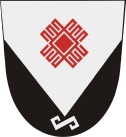 Собрание депутатов Шоруньжинского сельского поселения425127, Морко район,                      Унчо ял,  Т. Ефремов урем, 39,                           тел (83635) 9-43-45425127, Моркинский район,                       с. Шоруньжа, ул. Т. Ефремова, д. 39, тел(83635)9-43-45